Home Learning 					w/b:  8/6/20 	     Year: 1Messages from the Year 1 Team:Mrs Monson: Hello everybody! Some of us have started back at school this week and we’re having a lovely time, although we’re missing you all so much! Please keep sending us photos of your amazing home learning to the Year 1 email. Take care and have a wonderful week!Mrs O’Donnell: Hello Year 1! Missing you all loads. I hope you are having lots of fun with your families. Keep smiling!Mrs Lewis: Hi Year 1! I hope you have had lots of fun enjoying the fantastic weather and doing some fun work. Stay safe!Miss Moore: Hello Year 1! For my last riddle, the answer was a clock. Can you guess this one? What goes down but never goes up? Hope you’re enjoying the sunshine and keeping safe!Mrs Greyling: Hi Year 1, I hope you are all well! To encourage you, just remember that there is no limit to what you can think, learn and create today. Lots of love!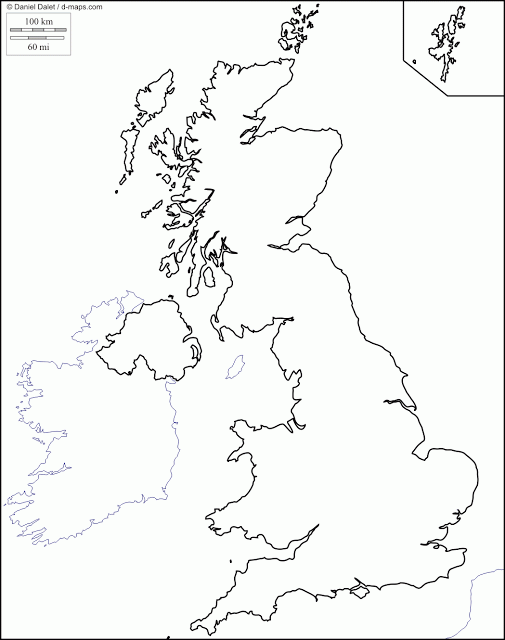 Maths  I’d like you to learn to write the numbers 1 -20 in words!  There are lots of ways you could practise this – if you want to play a game, start with writing ‘one’ ‘two’ and ‘three’ on some pieces of paper, on the reverse side of the number 1, 2 and 3.  Then lay them on the table, number side up.  Pick one and try and write the number in words.  Turn it over to check.  If you get it right, have another turn – if not, it is the other players turn.  See how many numbers from 1-20 you can learn.Additionally, daily live maths lessons which are age appropriate can be found on: www.iseemaths.com/home-lessons/whiterosemaths.com/homelearning/  Please join in on one a day! Writing  Let’s try making a calligram!  A calligram is a special word in which the design of the letters make an image of the meaning of the word.  For example, if you write the letters ‘h’ ‘o’ and ‘t’ with flames coming out of the top of the letters, you would be showing the meaning of the word ‘hot’.  What type of writing would you do to make the word ‘fluffy’ or ‘soft’?  See Twinkl for more ideas, and have fun making your own!https://www.twinkl.co.uk/resource/t-l-1883-calligram-display-postersRemember to keep practising your joined-up writing using the methods you’ve been taught. You should be able to access our school’s handwriting scheme, Letter Join, at home to help you.              www.letterjoin.co.uk/  Grammar, punctuation & spellingThis week, I’d like to ask you to revise adding the suffix -ing to the ends of different verbs where the root word doesn’t change. Do you remember spotting a pattern?Remember, Twinkl has some great practice sheets for this skill!ScienceThis week, we are starting our learning about changes that occur with the different seasons, concentrating on…………………the summer! Can you think of different signs that tell you it is summer?  What changes?  Go on a walk around your garden, or around the local area with an adult, and make a list of signs of summer that you find.  Do you know any more?  Topic This half term, we will be thinking about the seaside!You already know that the UK is an island, surrounded completely by water, but do you know the names of the seas and oceans?  See if you can find out what they are called, and label the map attached.Physical activityGo to the Fitter Futures website and have a go at the workouts. These are between 6 and 9 (KS2 - 7 to 12) minutes long and can be done at any time of the day. Try to mix up the type you choose of exercise you do, so you complete a balance of cardio and core strength activities. The new password for KS1 is 4aebp – this had to be reset so please ask an adult to log on for you, as we must not change the password.Please also practise star jumps!MusicThis week for music, I would like to think about different musical instruments.  How many can you name and recognise?  Look on Twinkl for lots of pictures and ideas. If you want to see any of the instruments being played, look at any of the videos of Albert’s Band on the Royal Albert Hall website.  https://www.royalalberthall.com/about-the-hall/news/2020/april/meet-the-orchestra-with-alberts-band/?utm_source=wordfly&utm_medium=email&utm_campaign=e-newsletter&utm_term=royal-albert-home-newsletPhonicsPlease have a look at Letters and Sounds online: www.youtube.com/channel/UCP_FbjYUP_UtldV2K_-niWw/These are daily phonics lessons for Reception and Year 1 which your children can take part in from home. Let us know what you think!PSHE - This term you are going to be ‘Aiming High’ – so please start by thinking, what are your star qualities?  What are the best things about you?  Make a list, then decorate your list with lots of stars………. I can’t wait to see them!Other learningThis week I’m asking you to make your bed!  Making your bed in the morning, as soon as you get out of it, will give you a real sense of satisfaction.  You will feel good that you have completed one task for the day.  Try it and see………….. Daily basic skills and online learning  Practise your handwriting, using the LetterJoin information and login sent home to help you. 5-10 minutes daily would be ideal!Practice your number skills by going on NumBots using the logins that were sent home. If you have lost yours, please email the address listed below for queries.Practice counting in 2s, 5s and 10s. There are a number of very helpful YouTube videos to support you! Practice your number bonds to 10, 20 and 100. How quick can you get at matching them? Impress your parents and me by showing me the corresponding cherry and bar models!Continue to read books from school and ones that you enjoy. Also please ensure that you read to and with your child daily. 15 minutes a day at least is recommended! Practice reading and spelling the 100 high frequency words. Practice reading and spelling the Year 1 and 2 common exception words. Practise your sounds and sound buttons from our phonics lessons often. You can find the Phase 3 and 5 sound mats, as well as numerous phonics activities, on the Twinkl website.Do not forget to use our every time we write rules:   -Say it before you write it/use your phonics  - Every letter sits on the line  - Use capital letters, finger spaces and punctuation  - Ensure you form your letters properlyWebsites: Email address for queries about logins/sharing photos of home learning: year1@lea-pri.herts.sch.ukReading Eggs – in addition to your own reading for enjoyment, there are comprehensions, spelling games and books to read on here. Your child should have their login information in their reading record. https://readingeggs.co.uk/     Phonics Play – https://new.phonicsplay.co.uk  While schools are closed, you will be able to access all the phonics games and resources on this website. Use the following to log in:                 Username: march20                   Password: homeWhen you have logged on, click on ‘Resources’ and then Phase 2, 3, 4 or 5 for Year 1 children.We’ve used this website a lot in our phonics lessons so the children should recognise which activities and games we’ve played!Numbots      https://play.numbots.com/#/intro Education City – there will be a selection of tasks set for Maths and English, with Learn It sections to support some concepts if you need them. There are downloadable worksheets, too, to print out and try. There are lots of different games and activities on this site, so explore, learn and have fun! https://ec1.educationcity.com Fitter Futures subscription – we have a short-term access to a fitness website aimed at schoolchildren. This has workouts you can do at home and mental health and well-being activities you can try. https://app.fitterfuture.com/student/auth/login LetterJoin https://www.letterjoin.co.uk/  Twinkl – parents can use this free from home for a month to support learning at home. A login offer code will be shared with your parents as soon as possible